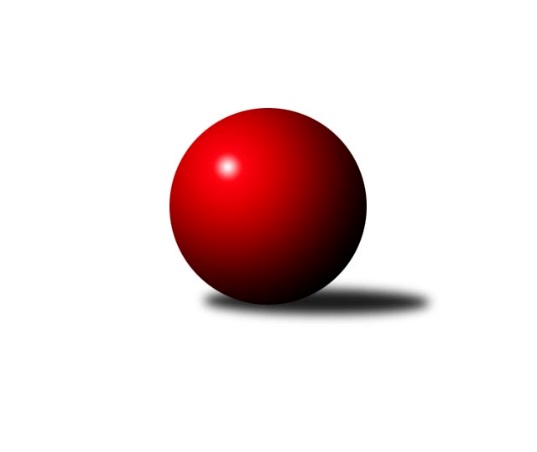 Č.5Ročník 2012/2013	18.6.2024 2. KLZ B 2012/2013Statistika 5. kolaTabulka družstev:		družstvo	záp	výh	rem	proh	skore	sety	průměr	body	plné	dorážka	chyby	1.	TJ Jiskra Otrokovice	4	3	0	1	19.0 : 13.0 	(45.0 : 51.0)	3037	6	2101	936	48.5	2.	KC Zlín	4	3	0	1	18.0 : 14.0 	(54.0 : 42.0)	3042	6	2074	968	38.3	3.	KK Šumperk	5	3	0	2	29.0 : 11.0 	(72.0 : 48.0)	3053	6	2100	953	40.6	4.	KK PSJ Jihlava	5	3	0	2	23.0 : 17.0 	(68.0 : 52.0)	3051	6	2103	949	44.8	5.	KK Vyškov	5	3	0	2	22.0 : 18.0 	(65.0 : 55.0)	3061	6	2092	969	44.4	6.	KK Mor.Slávia Brno	5	3	0	2	22.0 : 18.0 	(59.0 : 61.0)	3016	6	2037	979	35.2	7.	KK Slovan Rosice	5	3	0	2	21.0 : 19.0 	(63.0 : 57.0)	3076	6	2094	982	39.6	8.	TJ Sokol Vracov	4	2	0	2	13.0 : 19.0 	(43.0 : 53.0)	2928	4	2028	900	50.5	9.	HKK Olomouc ˝B˝	4	1	0	3	14.0 : 18.0 	(47.0 : 49.0)	3044	2	2097	947	49	10.	HKK Olomouc	5	1	0	4	13.0 : 27.0 	(51.0 : 69.0)	2956	2	2011	944	57.4	11.	TJ Sokol KARE Luhačovice ˝B˝	4	0	0	4	6.0 : 26.0 	(33.0 : 63.0)	2896	0	2008	889	52.8Tabulka doma:		družstvo	záp	výh	rem	proh	skore	sety	průměr	body	maximum	minimum	1.	KK Mor.Slávia Brno	3	3	0	0	19.0 : 5.0 	(42.5 : 29.5)	3204	6	3262	3110	2.	KK PSJ Jihlava	3	3	0	0	18.0 : 6.0 	(47.0 : 25.0)	3150	6	3195	3115	3.	KK Šumperk	2	2	0	0	15.0 : 1.0 	(33.0 : 15.0)	3068	4	3072	3064	4.	KK Slovan Rosice	2	2	0	0	11.0 : 5.0 	(29.5 : 18.5)	3172	4	3175	3168	5.	KC Zlín	2	2	0	0	11.0 : 5.0 	(28.0 : 20.0)	2954	4	2985	2922	6.	KK Vyškov	2	2	0	0	11.0 : 5.0 	(26.5 : 21.5)	3090	4	3140	3040	7.	TJ Jiskra Otrokovice	2	2	0	0	11.0 : 5.0 	(22.0 : 26.0)	2897	4	2951	2842	8.	TJ Sokol Vracov	2	1	0	1	8.0 : 8.0 	(21.5 : 26.5)	2953	2	2959	2947	9.	HKK Olomouc	3	1	0	2	7.0 : 17.0 	(29.0 : 43.0)	3023	2	3062	3001	10.	HKK Olomouc ˝B˝	2	0	0	2	4.0 : 12.0 	(21.5 : 26.5)	2938	0	3000	2875	11.	TJ Sokol KARE Luhačovice ˝B˝	2	0	0	2	3.0 : 13.0 	(18.0 : 30.0)	2899	0	2908	2889Tabulka venku:		družstvo	záp	výh	rem	proh	skore	sety	průměr	body	maximum	minimum	1.	HKK Olomouc ˝B˝	2	1	0	1	10.0 : 6.0 	(25.5 : 22.5)	3104	2	3118	3090	2.	TJ Jiskra Otrokovice	2	1	0	1	8.0 : 8.0 	(23.0 : 25.0)	3107	2	3157	3057	3.	KC Zlín	2	1	0	1	7.0 : 9.0 	(26.0 : 22.0)	3086	2	3125	3046	4.	TJ Sokol Vracov	2	1	0	1	5.0 : 11.0 	(21.5 : 26.5)	2916	2	2949	2883	5.	KK Šumperk	3	1	0	2	14.0 : 10.0 	(39.0 : 33.0)	3048	2	3131	2993	6.	KK Vyškov	3	1	0	2	11.0 : 13.0 	(38.5 : 33.5)	3051	2	3200	2906	7.	KK Slovan Rosice	3	1	0	2	10.0 : 14.0 	(33.5 : 38.5)	3044	2	3202	2938	8.	HKK Olomouc	2	0	0	2	6.0 : 10.0 	(22.0 : 26.0)	2922	0	3064	2780	9.	KK PSJ Jihlava	2	0	0	2	5.0 : 11.0 	(21.0 : 27.0)	3002	0	3055	2949	10.	KK Mor.Slávia Brno	2	0	0	2	3.0 : 13.0 	(16.5 : 31.5)	2922	0	2963	2880	11.	TJ Sokol KARE Luhačovice ˝B˝	2	0	0	2	3.0 : 13.0 	(15.0 : 33.0)	2895	0	2975	2815Tabulka podzimní části:		družstvo	záp	výh	rem	proh	skore	sety	průměr	body	doma	venku	1.	TJ Jiskra Otrokovice	4	3	0	1	19.0 : 13.0 	(45.0 : 51.0)	3037	6 	2 	0 	0 	1 	0 	1	2.	KC Zlín	4	3	0	1	18.0 : 14.0 	(54.0 : 42.0)	3042	6 	2 	0 	0 	1 	0 	1	3.	KK Šumperk	5	3	0	2	29.0 : 11.0 	(72.0 : 48.0)	3053	6 	2 	0 	0 	1 	0 	2	4.	KK PSJ Jihlava	5	3	0	2	23.0 : 17.0 	(68.0 : 52.0)	3051	6 	3 	0 	0 	0 	0 	2	5.	KK Vyškov	5	3	0	2	22.0 : 18.0 	(65.0 : 55.0)	3061	6 	2 	0 	0 	1 	0 	2	6.	KK Mor.Slávia Brno	5	3	0	2	22.0 : 18.0 	(59.0 : 61.0)	3016	6 	3 	0 	0 	0 	0 	2	7.	KK Slovan Rosice	5	3	0	2	21.0 : 19.0 	(63.0 : 57.0)	3076	6 	2 	0 	0 	1 	0 	2	8.	TJ Sokol Vracov	4	2	0	2	13.0 : 19.0 	(43.0 : 53.0)	2928	4 	1 	0 	1 	1 	0 	1	9.	HKK Olomouc ˝B˝	4	1	0	3	14.0 : 18.0 	(47.0 : 49.0)	3044	2 	0 	0 	2 	1 	0 	1	10.	HKK Olomouc	5	1	0	4	13.0 : 27.0 	(51.0 : 69.0)	2956	2 	1 	0 	2 	0 	0 	2	11.	TJ Sokol KARE Luhačovice ˝B˝	4	0	0	4	6.0 : 26.0 	(33.0 : 63.0)	2896	0 	0 	0 	2 	0 	0 	2Tabulka jarní části:		družstvo	záp	výh	rem	proh	skore	sety	průměr	body	doma	venku	1.	KK Vyškov	0	0	0	0	0.0 : 0.0 	(0.0 : 0.0)	0	0 	0 	0 	0 	0 	0 	0 	2.	KC Zlín	0	0	0	0	0.0 : 0.0 	(0.0 : 0.0)	0	0 	0 	0 	0 	0 	0 	0 	3.	KK Šumperk	0	0	0	0	0.0 : 0.0 	(0.0 : 0.0)	0	0 	0 	0 	0 	0 	0 	0 	4.	TJ Sokol Vracov	0	0	0	0	0.0 : 0.0 	(0.0 : 0.0)	0	0 	0 	0 	0 	0 	0 	0 	5.	KK Slovan Rosice	0	0	0	0	0.0 : 0.0 	(0.0 : 0.0)	0	0 	0 	0 	0 	0 	0 	0 	6.	HKK Olomouc	0	0	0	0	0.0 : 0.0 	(0.0 : 0.0)	0	0 	0 	0 	0 	0 	0 	0 	7.	TJ Sokol KARE Luhačovice ˝B˝	0	0	0	0	0.0 : 0.0 	(0.0 : 0.0)	0	0 	0 	0 	0 	0 	0 	0 	8.	KK PSJ Jihlava	0	0	0	0	0.0 : 0.0 	(0.0 : 0.0)	0	0 	0 	0 	0 	0 	0 	0 	9.	TJ Jiskra Otrokovice	0	0	0	0	0.0 : 0.0 	(0.0 : 0.0)	0	0 	0 	0 	0 	0 	0 	0 	10.	KK Mor.Slávia Brno	0	0	0	0	0.0 : 0.0 	(0.0 : 0.0)	0	0 	0 	0 	0 	0 	0 	0 	11.	HKK Olomouc ˝B˝	0	0	0	0	0.0 : 0.0 	(0.0 : 0.0)	0	0 	0 	0 	0 	0 	0 	0 Zisk bodů pro družstvo:		jméno hráče	družstvo	body	zápasy	v %	dílčí body	sety	v %	1.	Marie Effenbergerová 	KK Šumperk 	5	/	5	(100%)	16	/	20	(80%)	2.	Bohdana Jankových 	KC Zlín 	4	/	4	(100%)	13	/	16	(81%)	3.	Karolína Doubková 	KK PSJ Jihlava 	4	/	4	(100%)	11.5	/	16	(72%)	4.	Kateřina Petková 	KK Šumperk 	4	/	5	(80%)	14.5	/	20	(73%)	5.	Eva Rosendorfská 	KK PSJ Jihlava 	4	/	5	(80%)	14.5	/	20	(73%)	6.	Šárka Vacková 	KK PSJ Jihlava 	4	/	5	(80%)	14	/	20	(70%)	7.	Vendula Mederová 	KK Šumperk 	3	/	3	(100%)	8	/	12	(67%)	8.	Barbora Divílková st.	TJ Jiskra Otrokovice 	3	/	4	(75%)	10.5	/	16	(66%)	9.	Andrea Tatoušková 	HKK Olomouc ˝B˝ 	3	/	4	(75%)	10.5	/	16	(66%)	10.	Jaroslava Havranová 	HKK Olomouc ˝B˝ 	3	/	4	(75%)	10.5	/	16	(66%)	11.	Hana Veselá 	KK Slovan Rosice 	3	/	4	(75%)	10	/	16	(63%)	12.	Andrea Axmanová 	KK Slovan Rosice 	3	/	4	(75%)	9.5	/	16	(59%)	13.	Martina Ančincová 	TJ Jiskra Otrokovice 	3	/	4	(75%)	9	/	16	(56%)	14.	Iva Rosendorfová 	KK Mor.Slávia Brno 	3	/	4	(75%)	9	/	16	(56%)	15.	Markéta Straková 	KK Šumperk 	3	/	4	(75%)	8	/	16	(50%)	16.	Jana Bednaříková 	TJ Jiskra Otrokovice 	3	/	4	(75%)	6.5	/	16	(41%)	17.	Hana Malíšková 	HKK Olomouc 	3	/	5	(60%)	13.5	/	20	(68%)	18.	Lucie Trávníčková 	KK Vyškov 	3	/	5	(60%)	12	/	20	(60%)	19.	Magda Winterová 	KK Slovan Rosice 	3	/	5	(60%)	12	/	20	(60%)	20.	Lenka Bružová 	KK Slovan Rosice 	3	/	5	(60%)	11.5	/	20	(58%)	21.	Monika Rusňáková 	KK Mor.Slávia Brno 	3	/	5	(60%)	11	/	20	(55%)	22.	Monika Anderová 	KK Vyškov 	3	/	5	(60%)	9.5	/	20	(48%)	23.	Ivana Wagnerová 	KK Vyškov 	2	/	2	(100%)	7	/	8	(88%)	24.	Jaroslava Matějíčková 	KC Zlín 	2	/	3	(67%)	8	/	12	(67%)	25.	Hana Beranová 	TJ Sokol Vracov 	2	/	3	(67%)	7	/	12	(58%)	26.	Bedřiška Šrotová 	KK Šumperk 	2	/	3	(67%)	5	/	12	(42%)	27.	Markéta Ptáčková 	TJ Sokol Vracov 	2	/	4	(50%)	10	/	16	(63%)	28.	Jana Vejmolová 	KK Vyškov 	2	/	4	(50%)	10	/	16	(63%)	29.	Lenka Kričinská 	KK Mor.Slávia Brno 	2	/	4	(50%)	9	/	16	(56%)	30.	Zuzana Štěrbová 	KK Vyškov 	2	/	4	(50%)	9	/	16	(56%)	31.	Eva Doubková 	KK PSJ Jihlava 	2	/	4	(50%)	9	/	16	(56%)	32.	Lenka Menšíková 	KC Zlín 	2	/	4	(50%)	8.5	/	16	(53%)	33.	Libuše Mrázová 	HKK Olomouc ˝B˝ 	2	/	4	(50%)	8	/	16	(50%)	34.	Hana Krajíčková 	TJ Sokol KARE Luhačovice ˝B˝ 	2	/	4	(50%)	8	/	16	(50%)	35.	Romana Sedlářová 	KK Mor.Slávia Brno 	2	/	4	(50%)	8	/	16	(50%)	36.	Zuzana Ančincová 	TJ Jiskra Otrokovice 	2	/	4	(50%)	7	/	16	(44%)	37.	Michaela Slavětínská 	KK Mor.Slávia Brno 	2	/	4	(50%)	7	/	16	(44%)	38.	Barbora Divílková ml. ml.	TJ Jiskra Otrokovice 	2	/	4	(50%)	7	/	16	(44%)	39.	Eliška Dokoupilová 	HKK Olomouc ˝B˝ 	2	/	4	(50%)	7	/	16	(44%)	40.	Kateřina Bajerová 	HKK Olomouc 	2	/	4	(50%)	6	/	16	(38%)	41.	Ludmila Pančochová 	TJ Sokol KARE Luhačovice ˝B˝ 	2	/	4	(50%)	4.5	/	16	(28%)	42.	Lenka Pernikářová 	KK Vyškov 	2	/	5	(40%)	11.5	/	20	(58%)	43.	Anna Kuběnová 	HKK Olomouc 	2	/	5	(40%)	9	/	20	(45%)	44.	Kateřina Bezdíčková 	KK Šumperk 	2	/	5	(40%)	8.5	/	20	(43%)	45.	Marie Chmelíková 	HKK Olomouc 	2	/	5	(40%)	8.5	/	20	(43%)	46.	Monika Smutná 	KK Mor.Slávia Brno 	2	/	5	(40%)	8	/	20	(40%)	47.	Ivana Pitronová 	KC Zlín 	1	/	1	(100%)	3	/	4	(75%)	48.	Hana Kropáčová 	HKK Olomouc ˝B˝ 	1	/	1	(100%)	2	/	4	(50%)	49.	Jitka Žáčková 	KK Mor.Slávia Brno 	1	/	1	(100%)	2	/	4	(50%)	50.	Hana Likavcová 	KK Šumperk 	1	/	1	(100%)	2	/	4	(50%)	51.	Šárka Palková 	KK Slovan Rosice 	1	/	2	(50%)	5.5	/	8	(69%)	52.	Jana Račková 	KK PSJ Jihlava 	1	/	2	(50%)	5	/	8	(63%)	53.	Ludmila Mederová 	KK Šumperk 	1	/	2	(50%)	4	/	8	(50%)	54.	Šárka Nováková 	KC Zlín 	1	/	2	(50%)	4	/	8	(50%)	55.	Monika Niklová 	TJ Sokol Vracov 	1	/	3	(33%)	6.5	/	12	(54%)	56.	Kristýna Becherová 	TJ Sokol Vracov 	1	/	3	(33%)	6	/	12	(50%)	57.	Marta Kuběnová 	KC Zlín 	1	/	3	(33%)	6	/	12	(50%)	58.	Šárka Tögelová 	HKK Olomouc 	1	/	3	(33%)	5	/	12	(42%)	59.	Pavlína Březinová 	KK Mor.Slávia Brno 	1	/	3	(33%)	5	/	12	(42%)	60.	Hana Kubáčková 	KC Zlín 	1	/	3	(33%)	5	/	12	(42%)	61.	Monika Tilšerová 	KK Vyškov 	1	/	3	(33%)	4	/	12	(33%)	62.	Mariana Kreuzingerová 	TJ Sokol Vracov 	1	/	3	(33%)	3.5	/	12	(29%)	63.	Kristýna Kuchynková 	TJ Sokol Vracov 	1	/	3	(33%)	3	/	12	(25%)	64.	Žaneta Pávková 	KK Slovan Rosice 	1	/	4	(25%)	8	/	16	(50%)	65.	Věra Zmitková 	HKK Olomouc ˝B˝ 	1	/	4	(25%)	8	/	16	(50%)	66.	Zdenka Svobodová 	TJ Sokol KARE Luhačovice ˝B˝ 	1	/	4	(25%)	7	/	16	(44%)	67.	Michaela Zajacová 	TJ Sokol Vracov 	1	/	4	(25%)	6	/	16	(38%)	68.	Hana Konečná 	TJ Sokol KARE Luhačovice ˝B˝ 	1	/	4	(25%)	5	/	16	(31%)	69.	Denisa Hamplová 	HKK Olomouc 	1	/	4	(25%)	4	/	16	(25%)	70.	Dana Fišerová 	KK PSJ Jihlava 	1	/	5	(20%)	8.5	/	20	(43%)	71.	Renata Svobodová 	KK Slovan Rosice 	1	/	5	(20%)	5.5	/	20	(28%)	72.	Lenka Habrová 	KK PSJ Jihlava 	1	/	5	(20%)	5.5	/	20	(28%)	73.	Marcela Krčová 	HKK Olomouc ˝B˝ 	0	/	1	(0%)	1	/	4	(25%)	74.	Martina Klaudová 	KK Slovan Rosice 	0	/	1	(0%)	1	/	4	(25%)	75.	Helena Konečná 	TJ Sokol KARE Luhačovice ˝B˝ 	0	/	1	(0%)	0.5	/	4	(13%)	76.	Bohuslava Fajdeková 	HKK Olomouc ˝B˝ 	0	/	1	(0%)	0	/	4	(0%)	77.	Pavla Fialová 	KK Vyškov 	0	/	1	(0%)	0	/	4	(0%)	78.	Martina Konečná 	TJ Sokol KARE Luhačovice ˝B˝ 	0	/	1	(0%)	0	/	4	(0%)	79.	Veronika Řezníčková 	HKK Olomouc ˝B˝ 	0	/	1	(0%)	0	/	4	(0%)	80.	Jana Malaníková 	TJ Sokol KARE Luhačovice ˝B˝ 	0	/	2	(0%)	3	/	8	(38%)	81.	Alena Machalíčková 	HKK Olomouc 	0	/	2	(0%)	3	/	8	(38%)	82.	Marie Hnilicová 	KC Zlín 	0	/	3	(0%)	5.5	/	12	(46%)	83.	Jana Mikulcová 	TJ Sokol KARE Luhačovice ˝B˝ 	0	/	3	(0%)	4	/	12	(33%)	84.	Dana Bartolomeu 	TJ Jiskra Otrokovice 	0	/	4	(0%)	5	/	16	(31%)Průměry na kuželnách:		kuželna	průměr	plné	dorážka	chyby	výkon na hráče	1.	KK MS Brno, 1-4	3166	2162	1003	32.2	(527.7)	2.	KK Slovan Rosice, 1-4	3115	2101	1013	39.5	(519.3)	3.	KK PSJ Jihlava, 1-4	3100	2128	972	47.3	(516.8)	4.	KK Vyškov, 1-4	3058	2078	980	43.5	(509.7)	5.	HKK Olomouc, 1-8	3043	2077	966	50.0	(507.2)	6.	KK Šumperk, 1-4	2974	2044	930	40.0	(495.8)	7.	TJ Sokol Vracov, 1-6	2972	2061	911	46.3	(495.4)	8.	TJ Sokol Luhačovice, 1-4	2934	2011	923	44.8	(489.1)	9.	KC Zlín, 1-4	2917	2005	912	49.8	(486.3)	10.	Sport centrum Apollo, 1-2	2869	1984	885	58.5	(478.3)Nejlepší výkony na kuželnách:KK MS Brno, 1-4KK Mor.Slávia Brno	3262	3. kolo	Iva Rosendorfová 	KK Mor.Slávia Brno	567	3. koloKK Mor.Slávia Brno	3240	5. kolo	Monika Rusňáková 	KK Mor.Slávia Brno	566	5. koloKK Slovan Rosice	3202	3. kolo	Hana Veselá 	KK Slovan Rosice	558	3. koloKC Zlín	3125	5. kolo	Andrea Axmanová 	KK Slovan Rosice	556	3. koloKK Mor.Slávia Brno	3110	1. kolo	Lenka Bružová 	KK Slovan Rosice	552	3. koloTJ Jiskra Otrokovice	3057	1. kolo	Monika Smutná 	KK Mor.Slávia Brno	550	5. kolo		. kolo	Monika Rusňáková 	KK Mor.Slávia Brno	550	3. kolo		. kolo	Michaela Slavětínská 	KK Mor.Slávia Brno	546	3. kolo		. kolo	Monika Rusňáková 	KK Mor.Slávia Brno	546	1. kolo		. kolo	Bohdana Jankových 	KC Zlín	545	5. koloKK Slovan Rosice, 1-4KK Slovan Rosice	3175	2. kolo	Šárka Palková 	KK Slovan Rosice	562	4. koloKK Slovan Rosice	3168	4. kolo	Karolína Doubková 	KK PSJ Jihlava	560	2. koloHKK Olomouc	3064	4. kolo	Lenka Bružová 	KK Slovan Rosice	556	4. koloKK PSJ Jihlava	3055	2. kolo	Hana Malíšková 	HKK Olomouc	552	4. kolo		. kolo	Magda Winterová 	KK Slovan Rosice	550	4. kolo		. kolo	Magda Winterová 	KK Slovan Rosice	547	2. kolo		. kolo	Eva Rosendorfská 	KK PSJ Jihlava	534	2. kolo		. kolo	Renata Svobodová 	KK Slovan Rosice	532	2. kolo		. kolo	Žaneta Pávková 	KK Slovan Rosice	532	2. kolo		. kolo	Lenka Bružová 	KK Slovan Rosice	531	2. koloKK PSJ Jihlava, 1-4KK PSJ Jihlava	3195	5. kolo	Jana Račková 	KK PSJ Jihlava	573	5. koloKK PSJ Jihlava	3140	3. kolo	Kateřina Petková 	KK Šumperk	565	3. koloKK Šumperk	3131	3. kolo	Šárka Vacková 	KK PSJ Jihlava	561	5. koloKK PSJ Jihlava	3115	1. kolo	Karolína Doubková 	KK PSJ Jihlava	558	3. koloKK Vyškov	3047	1. kolo	Šárka Vacková 	KK PSJ Jihlava	554	1. koloTJ Sokol KARE Luhačovice ˝B˝	2975	5. kolo	Lenka Habrová 	KK PSJ Jihlava	545	5. kolo		. kolo	Šárka Vacková 	KK PSJ Jihlava	543	3. kolo		. kolo	Vendula Mederová 	KK Šumperk	536	3. kolo		. kolo	Lucie Trávníčková 	KK Vyškov	535	1. kolo		. kolo	Ludmila Pančochová 	TJ Sokol KARE Luhačovice ˝B˝	532	5. koloKK Vyškov, 1-4KK Vyškov	3140	4. kolo	Ivana Wagnerová 	KK Vyškov	565	4. koloHKK Olomouc ˝B˝	3090	4. kolo	Lucie Trávníčková 	KK Vyškov	552	2. koloKK Vyškov	3040	2. kolo	Monika Anderová 	KK Vyškov	550	4. koloKK Mor.Slávia Brno	2963	2. kolo	Eliška Dokoupilová 	HKK Olomouc ˝B˝	547	4. kolo		. kolo	Jaroslava Havranová 	HKK Olomouc ˝B˝	540	4. kolo		. kolo	Lenka Pernikářová 	KK Vyškov	532	2. kolo		. kolo	Andrea Tatoušková 	HKK Olomouc ˝B˝	530	4. kolo		. kolo	Jana Vejmolová 	KK Vyškov	529	2. kolo		. kolo	Romana Sedlářová 	KK Mor.Slávia Brno	525	2. kolo		. kolo	Iva Rosendorfová 	KK Mor.Slávia Brno	523	2. koloHKK Olomouc, 1-8KK Vyškov	3200	3. kolo	Barbora Divílková st.	TJ Jiskra Otrokovice	586	3. koloTJ Jiskra Otrokovice	3157	3. kolo	Kateřina Bezdíčková 	KK Šumperk	564	5. koloHKK Olomouc ˝B˝	3118	1. kolo	Eliška Dokoupilová 	HKK Olomouc ˝B˝	559	1. koloHKK Olomouc	3062	5. kolo	Lenka Pernikářová 	KK Vyškov	558	3. koloKK Šumperk	3019	5. kolo	Jana Vejmolová 	KK Vyškov	555	3. koloHKK Olomouc	3006	3. kolo	Hana Malíšková 	HKK Olomouc	553	5. koloHKK Olomouc	3001	1. kolo	Monika Anderová 	KK Vyškov	546	3. koloHKK Olomouc ˝B˝	3000	3. kolo	Denisa Hamplová 	HKK Olomouc	539	1. koloKK Slovan Rosice	2992	5. kolo	Marie Chmelíková 	HKK Olomouc	539	5. koloHKK Olomouc ˝B˝	2875	5. kolo	Marie Chmelíková 	HKK Olomouc	537	3. koloKK Šumperk, 1-4KK Šumperk	3072	2. kolo	Markéta Straková 	KK Šumperk	536	4. koloKK Šumperk	3064	4. kolo	Kateřina Petková 	KK Šumperk	529	4. koloTJ Sokol Vracov	2883	2. kolo	Marie Effenbergerová 	KK Šumperk	522	2. koloKK Mor.Slávia Brno	2880	4. kolo	Markéta Straková 	KK Šumperk	522	2. kolo		. kolo	Hana Likavcová 	KK Šumperk	521	2. kolo		. kolo	Bedřiška Šrotová 	KK Šumperk	518	4. kolo		. kolo	Kateřina Petková 	KK Šumperk	512	2. kolo		. kolo	Kristýna Becherová 	TJ Sokol Vracov	511	2. kolo		. kolo	Monika Rusňáková 	KK Mor.Slávia Brno	511	4. kolo		. kolo	Markéta Ptáčková 	TJ Sokol Vracov	508	2. koloTJ Sokol Vracov, 1-6KC Zlín	3046	3. kolo	Bohdana Jankových 	KC Zlín	534	3. koloTJ Sokol Vracov	2959	1. kolo	Jaroslava Matějíčková 	KC Zlín	533	3. koloTJ Sokol Vracov	2947	3. kolo	Hana Beranová 	TJ Sokol Vracov	524	1. koloKK Slovan Rosice	2938	1. kolo	Mariana Kreuzingerová 	TJ Sokol Vracov	520	3. kolo		. kolo	Lenka Bružová 	KK Slovan Rosice	518	1. kolo		. kolo	Markéta Ptáčková 	TJ Sokol Vracov	513	1. kolo		. kolo	Magda Winterová 	KK Slovan Rosice	510	1. kolo		. kolo	Monika Niklová 	TJ Sokol Vracov	508	1. kolo		. kolo	Markéta Ptáčková 	TJ Sokol Vracov	507	3. kolo		. kolo	Marie Hnilicová 	KC Zlín	506	3. koloTJ Sokol Luhačovice, 1-4KK Šumperk	2993	1. kolo	Kateřina Petková 	KK Šumperk	533	1. koloTJ Sokol Vracov	2949	4. kolo	Hana Konečná 	TJ Sokol KARE Luhačovice ˝B˝	522	4. koloTJ Sokol KARE Luhačovice ˝B˝	2908	4. kolo	Hana Krajíčková 	TJ Sokol KARE Luhačovice ˝B˝	518	4. koloTJ Sokol KARE Luhačovice ˝B˝	2889	1. kolo	Marie Effenbergerová 	KK Šumperk	518	1. kolo		. kolo	Ludmila Pančochová 	TJ Sokol KARE Luhačovice ˝B˝	517	4. kolo		. kolo	Vendula Mederová 	KK Šumperk	513	1. kolo		. kolo	Monika Niklová 	TJ Sokol Vracov	510	4. kolo		. kolo	Zdenka Svobodová 	TJ Sokol KARE Luhačovice ˝B˝	510	1. kolo		. kolo	Michaela Zajacová 	TJ Sokol Vracov	506	4. kolo		. kolo	Markéta Ptáčková 	TJ Sokol Vracov	502	4. koloKC Zlín, 1-4KC Zlín	2985	4. kolo	Bohdana Jankových 	KC Zlín	551	4. koloKK PSJ Jihlava	2949	4. kolo	Ivana Pitronová 	KC Zlín	547	4. koloKC Zlín	2922	2. kolo	Bohdana Jankových 	KC Zlín	541	2. koloTJ Sokol KARE Luhačovice ˝B˝	2815	2. kolo	Karolína Doubková 	KK PSJ Jihlava	532	4. kolo		. kolo	Jaroslava Matějíčková 	KC Zlín	513	2. kolo		. kolo	Lenka Menšíková 	KC Zlín	510	4. kolo		. kolo	Eva Rosendorfská 	KK PSJ Jihlava	509	4. kolo		. kolo	Ludmila Pančochová 	TJ Sokol KARE Luhačovice ˝B˝	498	2. kolo		. kolo	Jana Račková 	KK PSJ Jihlava	490	4. kolo		. kolo	Martina Konečná 	TJ Sokol KARE Luhačovice ˝B˝	489	2. koloSport centrum Apollo, 1-2TJ Jiskra Otrokovice	2951	5. kolo	Martina Ančincová 	TJ Jiskra Otrokovice	540	5. koloKK Vyškov	2906	5. kolo	Barbora Divílková st.	TJ Jiskra Otrokovice	530	2. koloTJ Jiskra Otrokovice	2842	2. kolo	Lucie Trávníčková 	KK Vyškov	512	5. koloHKK Olomouc	2780	2. kolo	Barbora Divílková st.	TJ Jiskra Otrokovice	509	5. kolo		. kolo	Anna Kuběnová 	HKK Olomouc	505	2. kolo		. kolo	Jana Vejmolová 	KK Vyškov	499	5. kolo		. kolo	Barbora Divílková ml. ml.	TJ Jiskra Otrokovice	495	5. kolo		. kolo	Hana Malíšková 	HKK Olomouc	493	2. kolo		. kolo	Zuzana Ančincová 	TJ Jiskra Otrokovice	486	5. kolo		. kolo	Marie Chmelíková 	HKK Olomouc	483	2. koloČetnost výsledků:	8.0 : 0.0	1x	7.0 : 1.0	3x	6.0 : 2.0	8x	5.0 : 3.0	6x	3.0 : 5.0	1x	2.0 : 6.0	3x	1.0 : 7.0	2x	0.0 : 8.0	1x